                                           ПОСТ-СТАЗА ЉУБАВИ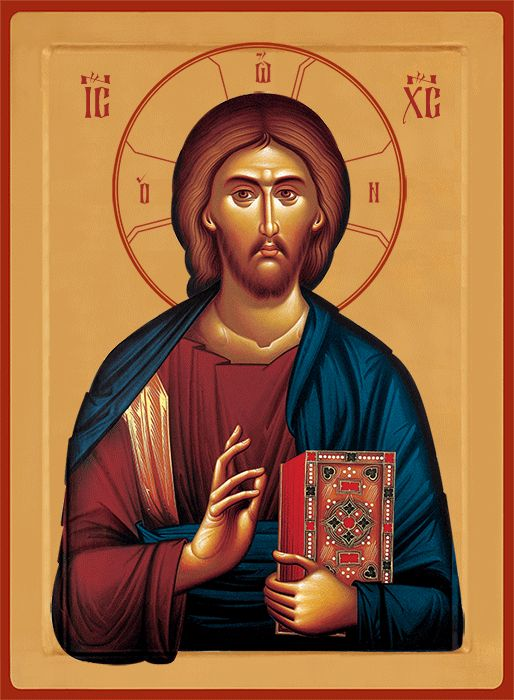 -Пост је установио Господ Исус Христос.И Он је постио.-Циљ поста јесте УЗДРЖАЊЕ.Од чега се уздржавамо у току поста?  У току поста се уздржавамо од: лоших мисли,                                                             ружних речи,                                                             лоших дела и                                                                    мрсне хране.- Време поста јесте време добрих дела,љубави и молитве.-Посна храна-воће,поврће,риба (храна припремљена од тога).-Мрсна храна-све што је животињског порекла.-Задатак:Нацртај посну и мрсну храну--